Web Appendix A: Examples of Tools for Sustainable Consumer Behavior Change  Web Appendix B:Steps to Using the SHIFT FrameworkStep One. Clarify the Context: The first step in using this framework involves being very clear in terms of what focal behavior the practitioner wishes to influence. Be very precise when thinking about what your higher-level goals are. Next, think about the characteristics of the context in which the behavior is likely to be enacted. What elements of the context are important in terms of implementing a behavior-change plan?Step Two. Identify the Target Segment: The second step involves identifying the specific group of individuals that the practitioner wishes to influence. What segment will lead to the most impactful sustainable behavior change? What segment is more likely to be receptive to your intervention strategy? Step 3. Determine the Details: The third step involves building on what has been uncovered in the previous steps to really understand the motives, preferences, barriers, and benefits of the target market in terms of engaging in the desired sustainable behavior. The practitioner might first look at existing research to answer this question. After this, the practitioner should conduct research on the specific group of interest. Different techniques including qualitative research, surveys, in-depth interviews, and focus groups could be employed here. Step 4. Select and Apply the Tools: After the first three steps have been completed, the marketer can think about which strategies might be most relevant. A strategy should be carefully selected based on the behavior and the context, the target market, and the barriers and benefits associated with behavior change. We outline one way to do this by considering the primary and secondary barriers, which we provide more detail on in Appendices C, D, and E. Step 5. Test Your Strategy: In a fifth step the marketer can do a small pilot test of the selected behavior-change strategies. The marketer can use the results of the test to either move ahead with a larger-scale intervention or to go back and think about revising the strategy.  Step 6. Implement and Evaluate Outcomes: The sixth step involves implementing the behavior-change strategy at a larger scale, once a successful strategy has been identified. The practitioner can monitor and measure the outcomes of the intervention and consider using alternative tools if the objectives have not been met.  *see also:  McKenzie-Mohr 2000, Peattie 1999, Peattie and Peattie 2004, for general steps in the social marketing process.Web Appendix C:                                                                                                                                  Examples of Desired Behaviors as a Function of Primary and Secondary Behavioral Barriers                                                Web Appendix D: Examples of Selected Strategies Based on the SHIFT Framework                                                Web Appendix E: Examples of Using the SHIFT Framework in PracticeAs we note, identifying primary and secondary barriers is key to utilizing the SHIFT framework. The practitioner should consider their goals, the situations in which the behavior is performed, as well as the social elements in the context, factors linked to habit, characteristics of those who will enact the behavior, feelings and thoughts associated with the behavior, and the degree of certainty and clarity around the behavior. Thinking thoroughly about the behavior in terms of the SHIFT factors can help to understand which barriers need to be overcome and which psychological drivers might best shift people towards sustainable change. One way to do this is to consider the primary and secondary barriers to engaging in the behavior and then selecting relevant tactics to overcome these barriers. A primary barrier refers to a barrier that exerts the strongest avoidance response, while a secondary barrier is the factor that exerts the next strongest avoidance response on the part of the target consumer. In this section, we provide examples of how to encourage different sustainable consumer behaviors by considering the barriers and benefits to the action. We have done so by focusing on five examples. We have selected these examples by drawing upon what researchers have identified as the being the top five behavior change challenges that will lead to the most positive environmental impacts: energy conservation, transportation choices, food choices, waste disposal, and material purchases (see Gifford 2014; Stern 2000). Each of these major behavioral domains encompasses several sub-behaviors that that can be addressed using the behavior change strategies we have outlined in the paper. For example, the broader behavioral domain of energy conservation can involve many different specific sub-behaviors such as space heating, air conditioning, water heating, lighting, etc. (Gardner and Stern 2008). We next select one behavior from each of these five domains and then show how the factors from the SHIFT framework can be mapped on to these different behaviors to facilitate sustainable change. Energy Conservation: Washing Clothes in Cold Water (Cognition and Individual Self)Multinational companies like Unilever and Procter & Gamble have embraced the difficult challenge of changing consumers' washing behavior (Rowley 2011). Estimates show that around 80% of the energy required to wash a load of laundry is that which is required to simply heat the water. Tide, from Procter & Gamble has set out to create a cold water detergent that works just as well as traditional detergents in hot water, but once they had launched it they realized there were still barriers to changing consumer behavior (Martin and Rosenthal 2011). The primary barrier in this case is cognition, as consumers have lay beliefs that hot water is more effective at removing stains and are reluctant to switch to cold water cycles for this reason. This can be tackled by providing information about how the cold water detergents work and that they can be effective in removing stains and washing clothes. However, simply providing this information alone may not work for everyone and secondary barrier is that people see little personal benefit, as cost savings from this behavior change can be negligible. This secondary barrier thus relates to the individual self. Appealing to consumer' self-interest by focusing on factors that benefit them will help to tackle this barrier and encourage them to wash clothes with cold water and thus save energy. Tide has begun to do this by showing that washing with cold water saves time, as the water does not need to be heated up, and it also prevents colors from fading and clothes from shrinking. These benefits to the self can further break down barriers to saving energy by washing clothes in cold water.  Transportation: Riding a Bike to Work (Feelings and Habit) Car and truck usage releases approximately 20% of all greenhouse gases in the United States and a shift to cycling can cut greenhouse gas emissions by nearly 11% by 2050 (Mason, Fulton, and McDonald 2015). Encouraging people to cycle, however, is not an easy task and this can be related to the barriers of feelings and habit. One study in Australia identifies feelings of fear related to perceptions of safety as one of the main barriers to cycling for both current riders and non-riders (Fishman, Washington, and Haworth 2012). This can be tackled by setting up dedicated bike lanes or making it easier to find safe paths for cyclists with easy to use maps. The secondary barrier for many potential riders is related to habit. One way to form a new habit is to think about incentivizing the consumer for different milestones related to the desired sustainable behavior. One possibility is that the consumer can reward the self (e.g., a piece of cheese cake on the weekend) after completing a small, achievable goal (e.g., riding to work three times that week). Or the individual might consider “temptation bundling” where they concurrently combine a pleasant, desired reward with the behavior they feel they ought to engage in (Milkman, Minson, and Volpp 2013). For example, the consumer might save listening to a guilty pleasure (e.g., the Hunger Games audio-book) for their ride to work. A second possibility is that employers could incentivize the sustainable behavior of cycling to work. The company Acato is a digital agency that has developed an app to track the commutes of employees so that employers can track and award employees for cycling to work (Peters 2017).Waste Disposal: Switching to Washable Diapers (Tangibility and Individual Self) There is a certain level of uncertainty involved in using washable diapers as the sustainability benefits of cloth diapers over disposable diapers are not clear. While disposable diapers use more raw materials and end up in the landfill, washable diapers have been criticized for using energy and detergent in the washing process (“Diaper Decisions” 2017). Because there is conflicting information in the marketplace about what type of diapers is best in terms of sustainability, there is a lot of uncertainty around behavior change and how effective it might be. Thus, tangibility is the main barrier in switching to washable diapers. Moreover, changing to options touted as being more eco-friendly, such as cloth diapers, can be perceived as being very inconvenient to the individual self. Thus, those wanting to encourage a switch from disposable to washable diapers would do well to tackle the first barrier of tangibility by communicating in very concrete and tangible ways about the sustainable benefits of the product. One company that does this is “Gdiapers” (gDiapers 2018), a brand of washable and reusable diapers which claims that they are just as convenient and easy to use as regular disposable diapers. They verify their sustainable attributes by using several third party certifications, such as the Eco Excellence Award, being listed as a B-Corporation, and being certified silver by Cradle-to-Cradle (gDiapers 2018). Providing information regarding third-party certifications and on the specific ways in which the product makes a difference increases clarity and tangibility outcomes. In addition, they combine a disposable insert (which is both compostable and flushable) with a reusable outer pant to ensure parents can continue to have convenience, which appeals to the individual self. In addition, the brand appeals to the individual self, by stating how the product is “true to you” – the consumer can pick the style that suits their needs and individual tastes. In creating this product, gDiapers makes sure that the positive outcomes are tangible while still allowing consumers to choose and use the diapers in ways that reflect positively on the individual self in terms of convenience and individuality.Food Choices: Eating Less Meat (Individual Self and Social Influence)The Food and Agricultural Organization defines a sustainable diet as those with a low environmental impact, as well as being nutritionally adequate, safe, and healthy (Burlingame and Dernini 2012). The environmental impact of plant-based diets is usually far less than meat-based ones, with eleven times greater energy required to produce animal protein than plant based proteins (Pimentel and Pimentel 2003). Additionally, the production of red meat has been shown to release about 150% more greenhouse gases than either chicken or fish. Because of this, cutting down on the consumption of red meat can tackle emissions more effectively than buying local or organic food (Weber and Matthews 2008). The main barrier to reducing or cutting out meat consumption is related to the individual self because consumers do not want to give up something they enjoy eating. In order to encourage consumers to eat less meat, one possibility is that the goal can be phrased as the more attainable goal of reducing consumption, rather than the more extreme goal of ceasing consumption entirely. One way that has seen some success is the idea of meatless Mondays which allows consumers to explore recipes and alternatives to eating meat such as eggs, cheese, beans or various meat substitutes like tempeh and tofu for one day a week. This can appeal to the consumer’s own individual preferences, while still giving them a sense of self-efficacy in that small actions can add up to make a difference (David Suzuki Foundation 2018). This concept can also help overcome the secondary barrier of social influence by creating a day of the week where more people including family, friends and colleagues are engaging in meatless consumption. This makes it easier to make plans for eating outside as well as in the home and can increase the social desirability of the meat free options. Another way to leverage social influence is to show positive referents engaging in the desired behavior. For example, PETA shows notable celebrities in ads (including Paul McCartney, Olivia Munn, Dave Navarro, and Pamela Anderson) who are known vegans (“PETA celebrity ads” 2018). Material Purchases: Car Sharing as Opposed to Purchasing a Car (Habit and Individual Self)People often buy things they do not need and will hardly ever use. This leads to a large amount of material purchases for items that could more efficiently and sustainably be shared. For example, car sharing is one way of more effectively using resources (Sundararajan 2016). One of the main barriers to car sharing is habit and the secondary barrier is related to the individual self. First, people have developed habits that involve taking their own car everywhere they go and they see no reason to change such habits. One way to think about tackling this problem is to consider addressing those who have yet to develop these habits, such as young people who have not bought their first car, people who move from one area to another, or those that live in dense walkable cities. These individuals might be more open to adopting positive habits. Further, car sharing companies that can increase ease of use, making it easy to locate and access a car, will be more likely to be able to foster sustainable habits. Ease of use also relates to the individual self. For many people, switching to car sharing is seen largely as a cost to the individual self, so highlighting how car sharing can save money (with a calculator that helps to show the costs of owning versus sharing a vehicle). It is also worth considering highlighting car pooling, along with car sharing because one of the benefits of this is the ability to drive in the High Occupancy Vehicle lane, which offers the benefit of saving time to the consumer. References for Web Appendix EBurlingame, Barbara and Sandro Dernini (2012), “Sustainable Diets and Biodiversity: Directions and Solutions for Policy, Research and Action,” in Proceedings of the International Scientific Symposium Biodiversity and sustainable diets united against hunger., FAO Headquarters, Rome, Italy: Food and Agriculture Organization of the United Nations (FAO), 3–5.David Suzuki Foundation (2018), “Food and climate change,” David Suzuki Foundation, (accessed June 29, 2018), [available at https://davidsuzuki.org/queen-of-green/food-climate-change/].“Diaper Decisions: Cloth Diapers Vs. Disposable” (2017), The Bump, (accessed June 29, 2018), [available at https://www.thebump.com/a/cloth-diapers-vs-disposable].Fishman, Elliot, Simon Washington, and Narelle L. Haworth (2012), “Understanding the fear of bicycle riding in Australia,” Journal of the Australasian College of Road Safety, 23 (3), 19–27.gDiapers (2018), “Cradle to Cradle,” gDiapers, (accessed January 13, 2018), [available at https://www.gdiapers.com/pages/cradle-to-cradle].Gifford, Robert (2014), “Environmental Psychology Matters,” Annual Review of Psychology, 65 (1), 541–579.Martin, Andrew and Elizabeth Rosenthal (2011), “Cold-Water Detergents Get a Cold Shoulder,” The New York Times.Mason, Jacob, Lee Fulton, and Zane McDonald (2015), “A Global High Shift Cycling Scenario: The Potential for Dramatically Increasing Bicycle and E-bike Use in Cities Around the World, with Estimated Energy, CO2, and Cost Impacts,” Institute for Transportation & Development Policy  and University of California, Davis.Milkman, Katherine L., Julia A. Minson, and Kevin G. M. Volpp (2013), “Holding the Hunger Games Hostage at the Gym: An Evaluation of Temptation Bundling,” Management Science, 60 (2), 283–299.“PETA celebrity ads” (2018), PETA, (accessed June 29, 2018), [available at https://www.peta.org/search/celebrity+ads/].Peters, Adele (2017), “This App Lets Your Company Pay You To Bike To Work,” Fast Company, News, , (accessed June 29, 2018), [available at https://www.fastcompany.com/3069271/this-app-lets-your-company-pay-you-to-bike-to-work].Pimentel, David and Marcia Pimentel (2003), “Sustainability of meat-based and plant-based diets and the environment,” The American Journal of Clinical Nutrition, 78 (3), 660S–663S.Rowley, Sylvia (2011), “Changing the world one wash at a time,” The Guardian.Stern, Paul C. (2000), “New Environmental Theories: Toward a Coherent Theory of Environmentally Significant Behavior,” Journal of Social Issues, 56 (3), 407–424.Sundararajan, Arun (2016), The Sharing Economy: The End of Employment and the Rise of Crowd-Based Capitalism, MIT Press.Weber, Christopher L. and H. Scott Matthews (2008), “Food-Miles and the Relative Climate Impacts of Food Choices in the United States,” Environmental Science & Technology, 42 (10), 3508–3513.Web Appendix F: Examples of Climate Labels from Our Horizon   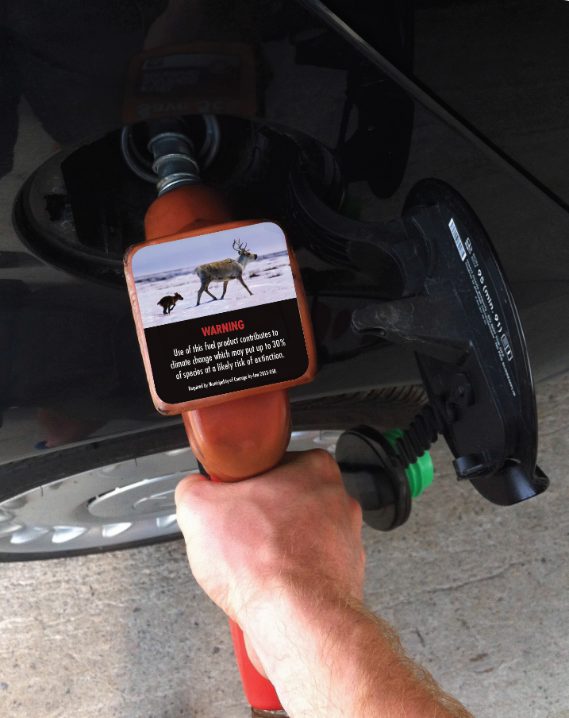 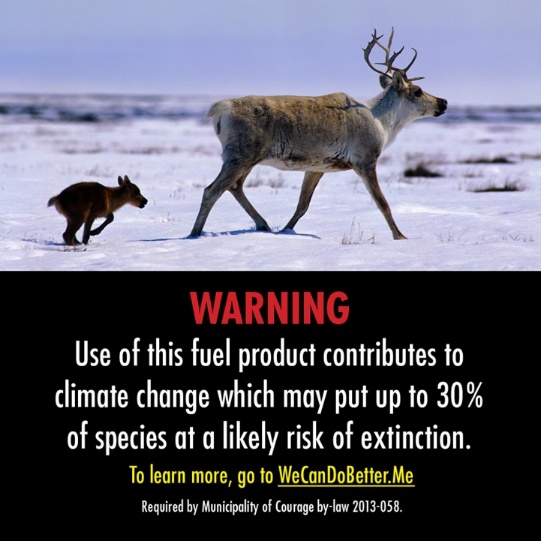 Web Appendix G - Master TableTable summarizing papers on each of the five principles for sustainable consumer behavior. Highlighted articles cover multiple principles.Field study (*)Review paper or meta-analysis (R) with the letters for sections it covers after a colon (e.g., R:SFT if it also covers Social, Feelings & cognition, and Tangibility. Chapter or conceptual paper (C)Social InfluenceHabitIndividual SelfFeelings and CognitionTangibilityBarrier to Sustainable Behavior ChangeTools to Overcome the BarrierSocialPrime or remind people of relevant descriptive and injunctive social norms Show others engaging in the desired sustainable behavior Link the desired sustainable consumer behavior to relevant ingroupsFoster healthy competition between groups to encourage sustainable actionsHighlight that the behavior is observable/increase observabilityMake the behavior socially desirableEncourage consumers to make public and meaningful commitments Associate the sustainable consumer behavior with an ingroup the consumer identifies withHabitUtilize discontinuity (life/routine changes) to break bad habitsUse penalties if you can monitor and enforce the program Use implementation intentions to transition from undesired to desired behaviorsMake the sustainable consumer behavior easy to doMake the sustainable choice the default optionUse prompts to create positive habitsUse incentives such as gifts or larger monetary incentives to encourage sustainable behaviors Give individual and comparative feedback IndividualEnsure that the behavior you wish to encourage is positive/ not threatening to the self-conceptLink the behavior, product, or service to the self-conceptEncourage consumers to be consistent with their own valuesEncourage individual commitments to behavior changeAppeal to consumer self-interestIncrease self-efficacyAppeal to those with strong personal norms related to sustainabilityPrime or remind people of their personal normsTake into account individual differences and target those who will be receptive to your messageFeelings and CognitionConsider activating feelings of guilt, but do so in subtle waysCommunicate in ways that activate some negative affect, but that also communicate self-efficacyEncourage feelings of pride as a result of engaging in sustainable behaviors Consider providing relevant information to consumers, but do so in combination with other strategiesUtilize eco-labeling and third-party certificationsCommunicate in terms of loss framing, particularly in combination with concrete messagingTangibilityMake consumers more future-focused, to match the future focus of sustainabilityCommunicate sustainable actions and outcomes in ways that convey proximal and local effectsCommunicate the specific steps consumers can take, as well as what the precise outcomes will beUse tangibility interventions such as vivid imagery, analogies, statistics, to communicate to consumersEncourage the desire for intangiblesPrimary Behavioral BarrierSecondary Behavioral BarrierSecondary Behavioral BarrierSecondary Behavioral BarrierSecondary Behavioral BarrierSecondary Behavioral BarrierPrimary Behavioral Barrier(S)ocial(H)abit(I)ndividual Self(F)eelings and Cognition(T)angibility(S)ocial*Recycling (driven by social norms and habit)Composting (driven by social norms and inconvenience to the self)Decreasing air travel (driven by spending time with family and positive feeling of the original action)Decreasing driving frequency (driven by social desirability and tangibility of outcomes)(H)abitUsing a reusable coffee cup (driven by habits and social norms)*Car sharing vs. purchasing (driven by habit and barriers to self-interest)Driving more efficiently (driven by habit and feelings associated with driving inefficiently) Turning down the thermostat (driven by habit and clarity of outcomes)(I)ndividual SelfEating less meat (driven by individual preferences/ and what family and friends do/approve of)Purchasing an energy efficient appliance (driven by perceived cost to self and incentives)*Purchasing an electric car (driven by perceived costs to self and by feelings of autonomy associated with driving) Purchase offsets when traveling (driven by personal norms to self and perceptions of clear outcomes)(F)eelings and CognitionUsing a reusable shopping bag (driven by feeling of guilt and social norms)Riding bike to work (driven by negative feelings such as fear and by habit)Washing laundry in cold water (driven by cognitions about effectiveness and benefits to the individual self)*Choosing a green energy provider (driven by cognitions about attributes and clarity of outcomes)(T)angibilityPurchasing sustainable/used clothing (driven by clarity of outcomes and what other people will think)  Purchasing sustainable/fair-trade products (driven by clarity of outcomes and habit)Switching to washable diapers (driven by clarity of effectiveness and beliefs about self-benefits)Purchasing organic food (driven by clarity of effectiveness and cognitions about health and sustainability)*Primary Behavioral BarrierSecondary Behavioral BarrierSecondary Behavioral BarrierSecondary Behavioral BarrierSecondary Behavioral BarrierSecondary Behavioral BarrierPrimary Behavioral Barrier(S)ocial(H)abit(I)ndividual Self(F)eelings and Cognition(T)angibility(S)ocial*S: Show others engaging in the desired sustainable behavior in public settings
+
H: Give individual or comparative peer feedback on performanceS: Communicate about relevant descriptive and injunctive social norms
+
I: Prime individuals to think of the self as part of a collectiveS: Communicate new ways/norms around spending time with family 
+
F: Show that special moments/positive emotions can occur on “staycations” tooS: Communicate new descriptive and injunctive norms around driving automobiles
+
T: Make behaviors and outcomes very tangible and clear(H)abitH: Shape positive behaviors using rewards 
+
S: Make the action positive and observable to others*H: Use discontinuity to break bad habits 
+
I: Bundle incentives with behaviorH: Shape positive behaviors with rewards and feedback 
+
F: Subtly activate feelings of guiltH: Use prompts and feedback to shape habits 
+
T: Make behaviors and outcomes very tangible and clear (I)ndividual SelfI: Make the action less difficult for the self 
+
S: Create social occasions/communicate positive norms around the behaviorI: Increase convenience to the self 
+
H: Use incentives and prompts to shape the desired behavior*I: Decrease perceived costs to the self 
+
F: Create positive feelings around the new option/behaviorI: Activate personal norm and values
+
T: Communicate clear and tangible outcomes (F)eelings and CognitionF: Subtly activate guilt by activating self standards S:  Show others engaging in the behaviorF: Resolve negative emotions like fear H: Use rewards to shape desired behaviorsF: Create cognitions by educating on effectiveness  I: Highlight the self-benefits the behavior*F: Create cognitions via educationT: Communicate clear and tangible outcomes(T)angibilityT: Communicate clear and tangible outcomes 
+
S: Communicate positive social normsT: Communicate clear and tangible outcomes 
+
H: Use rewards to shape positive behaviorsT: Communicate tangible benefits (e.g. through third party certifications 
+
I: Highlight ease of use and convenience to the selfT: Communicate clear and tangible outcomes 
+
F: Create relevant cognitions about attributes*AuthorsIndependent Variable(s)Dependent Variable(s)Moderators & MediatorsAbrahamse and Steg 2013 (R)Different social influence approaches (social norms, social networks, public commitment making, modelling, social comparison, feedback)Resource ConservationVisibility of social influences, group identityBaca-Motes, Brown, Gneezy, Keenan, and Nelson 2012*Lapel pin to symbolize commitment (pin or no pin)Commitment to practice environmentally sustainable decisions during hotel stay (towel hanging)Specific or general commitment, no manipulation, message only, pin onlyBartels and Hoogendam 2011Social Identification with certain green consumer groupsBrand knowledge, brand attitude, buying behaviourBartels and Onwezen 2014Social representations, consumers identification with organic food Intentions to buy products that make environmental and ethical claims.Adherence to natural foods or technology,Perception of food as a necessityBollinger and Gillingham 2012*Social interaction or peer effects (causal peer effects or social spillovers)Diffusion of environmentally friendly technologies (solar photovoltaic panels)Brough, Wilkie, Ma, Isaac, and Gal 2016Green behaviour, green vs. Non-green manipulationFemininity index, self-reported femininityEco-friendly indexBurn and Oskamp 1986Persuasive communication, public commitmentHousehold recyclingA written persuasive communication, public commitment, both, or no persuasionCialdini, Demaine, Sagarin, Barrett, et al. 2006Descriptive norms or Injunctive normsTheft of petrified woodCialdini, Reno, and Kallgren 1990 Norm salience/proximity of norm messageLittering intentionInjunctive NormsDowd and Burke 2013Theory of Planned Behaviour scales of attitude, subjective norms, perceived behavioural control and intentionIntention to purchase sustainably sourced foodMeasures of positive moral attitude and ethical self identity; and food choice motives.Dwyer, Maki, and Rothman 2015Descriptive norms (the light status, demonstrated by confederate)Pro-environmental behaviour (energy conservation behavior in public bathrooms)Personal responsibilityFerguson, Branscombe, and Reynolds 2011Intergroup comparison (comparison between current students with past or future students)Willingness to perform sustainable behaviorSustainable beliefsFielding, Terry, Masser, and Hogg 2008Questionnaire about past behaviour, attitudes, and behavioural controlEngagement in sustainable agricultural practices (riparian zone management)Group norms, intergroup perceptions, group identificationFornara, Carrus, Passafaro, and Bonnes 2011Social normsPro-environmental behaviors, such as household waste recyclingInjunctive and descriptive normsGoldstein, Cialdini, and Griskevicius 2008Descriptive norms vs. Traditional appealEnvironment conservation in hotels (reusing towels)Normative appealsGonzales, Aronson, and Costanzo 1988Auditor’s specific training in social-psychological principlesEffectiveness of a Home Energy Audit Program Green and Peloza 2014Consumer benefits vs. Societal benefitsEnvironmentally Friendly ConsumptionMultiple samples, product categories, and consumption and decision-making contexts.Grinstein and Nisan 2009Government pro-environmental demarketing campaignDeconsumption behavior of minority groups and the majority population (household-level data on actual behavior of consumers)National attachment levels, education levelsGriskevicius, Tybur, and Bergh 2010Activating status motivesDesire to purchase green productsPrivate vs. Public shopping, cost of green productsGrolleau, Ibanez, and Mzoughi 2009Private vs. Public attributes signalled by product labelSuccess of eco-labelling schemesEgoist vs. altruist consumer, products, countriesGupta and Ogden 2009Green vs. non-green buyers (using trust, in‐group identity, expectation of others' cooperation and perceived efficacy)Green buyer decision making (purchasing environmentally friendly products)Han and Stoel 2017Theory of Planned Behaviour constructsBehavioural intentionsHarland, Staats, and Wilke 1999Personal norms, Theory of planned behaviourParticipation in a behavioral change intervention program on environmental behaviorJachimowicz, Hauser, O’Brien, Sherman, & Galinsky 2018 (R)Descriptive norms, injunctive normsEnergy conservationfirst-order personal beliefs vs second-order beliefsKronrod, Grinstein, and Wathieu 2012*Perceived importance of the issue at handPersuasiveness of assertive language, various environmental contexts (i.e., economizing water, recycling plastic containers, reducing air and sea pollution)Mannetti, Pierro, and Livi 2004Theory of planned behaviour, self-identity dimensionsHousehold recyclingSimilarity between personal identity and typical recycler identityMinson and Monin 2012Meat-eaters perspective on what vegetarians think about them (before or after)Reaction of meat-eaters to vegetariansNolan, Schultz, Cialdini, Goldstein, and Griskevicius 2008Normative social influenceEnergy conservation behaviour Olson, McFerran, Morales, and Dahl 2016Government assistancePerception of moral judgements of consumer based on incomeIncome level, Price Oskamp, Harrington, Edwards, Sherwood, et al. 1991Recycling behavior, attitudes, and knowledgeHousehold recycling behaviour Demographic variablesPeattie 2010 (R:HI)Consumer values, norms, and habitsEnvironmental sustainable consumptionPeloza, White, and Shang 2013Self-accountabilityDiscrepancy between a person's internal standards and actual behaviorSelf-accountability primingPresence (vs. absence) of others Preference for products that promoted ethical attributesMediator: Desire to avoid anticipated guiltRabinovich, Morton, Postmes, and Verplanken 2012Inter-group comparative contextChanges in priority of personal environmental values, strength of environmental intentions and willingness to engage in sustainability‐related actionsPerceived in‐group stereotypesSelf-stereotypeReno, Cialdini, and Kallgren 1993Injunctive vs. Social normsLittering behaviour Salience, clean or littered environmentSadalla and Krull 1995Type of conservation behaviourPerceived status of the performer Schultz and Fielding 2014Common in-group identity model (means of communicating information about recycled drinking water)Perception of recycled drinking water (acceptance, perceived knowledge, positive emotion, risk perceptions)Super-ordinate identity of scientistSchultz, Nolan, Cialdini, Goldstein, and Griskevicius 2007Normative messages about household recycling (and Injunctive messages)Energy savings (either desirable or undesirable boomerang effect)Existing energy consumption rate of householdsShang and Peloza 2016Ethical consumptionDegree of masculinity or femininity, degree of socially responsible identitySelf-benefit/ other benefit appeals and descriptive norms Teng, Wu, and Liu 2015Individual characteristics of the Theory of Planned Behaviour modelTraveler intention to visit green hotels Altruism construct, Affective component that motivates behavioral intentionVan der Werff, Steg, and Keizer 2013Biosphere values and environmental self-identityEnvironmental preferences, intentions, and behaviour Vugt, Griskevicius, and Schultz 20145 different biases Environmental problems (resource depletion, restrain wasteful consumption, curb overpopulation, and foster green choices)Welsch and Kühling 2009Reference groups and routine behaviourPro-environmental consumption (Subscription to green-electricity programs and buying organic food)Economic and cognitive factors, consumption patterns White and Simpson 2013Injunctive appeals, descriptive appeals, benefit appeals Grass cycling or compostingIndividual or collective selfWhite, Simpson, and Argo 2014Public or private setting, perspective of dissociative out-groupsPositive consumption behaviorsGroup or self-affirmation AuthorsIndependent Variable(s)Dependent Variable(s)Moderators & MediatorsAbrahamse, Steg, Vlek, and Rothengatter 2005 (R:FC)Antecedent strategies (i.e. commitment, goal setting, information, modeling) vs. consequence strategies (i.e. Feedback, rewards)Energy consumptionAbrahamse, Steg, Vlek, and Rothengatter 2007Combining tailored information,  goal setting (5%) and tailored feedbackEnergy consumption (direct - gas, electricity and fuel and indirect -included in consumer goods), knowledge levels. Group vs. Individual goals and feedbackAustin, Hatfield, Grindle, and Bailey 1993Prompt proximityRecyclingBaltes and Hayward 1976Positive reinforcement, positive vs. Negative promptsLitteringBamberg 2006Context/Life changes (residential relocation) and incentive (free ticket) and schedule informationPublic transportation useIntention to change, public transport qualityBolderdijk, Lehman, and Geller 2012*Biospheric (e.g. reduce carbon emissions) vs. economic (e.g. lower electricity bills) appealsTire checkEndorsement of biospheric valuesMediator: anticipated affectBolderdijk and Steg 2015 (C)Economic (financial) incentivesSustainable behaviorCognitive impact of moneyBowles 2008 (R:FC)Economic incentivesProsocial behaviorBrothers, Krantz, and McClannahan 1994Container proximity (desktop vs. Central)Recycling paper (long term)Cairns, Newson, and Davis 2010Travel planning (better bus services, access to cycles and walking), monetary incentive for car-sharing (waiving parking charges)Public transportation use (reducing commuter driving to work)Chiang, Mevlevioglu, Natarajan, Padget, and Walker 2014Visual feedback (numerical, analogue, and emotional faces)Energy consumptionPeer-ranking information (group comparison)De Leon and Fuqua 1995*Group feedbackRecyclingCommitmentDelmas, Fischlein, and Asensio 2013 (R)Individualized feedback via audits and consultingEnergy consumptionPecuniary feedback and incentives increases useDiamond and Loewy 1991Incentives (lottery vs. Cash)RecyclingDonald, Cooper, and Conchie 2014Repeated car use (habit) and intentionsTransportation choicesTheory of planned behavior  constructs Everett, Hayward, and Meyers 1974Incentive token reinforcementTransportation choices (bus ridership)Fennis, Adriaanse, Stroebe, and Pol 2011Indirect persuasive appeals for implementation intentionsSustainable product purchaseVividnessMediator: mental simulationFischer 2008FeedbackEnergy consumptionFrequency, duration, content, breakdown, medium and presentation mode, comparisons, and combination with other instrumentsFrederiks, Stenner, and Hobman 2015 (R:SC)Social norms, heuristics and biases, penalties, and incentivesEnergy consumptionFullerton and Kinnaman 1995Penalty - fees Waste disposal (recycling)Illicit burning or dumping is an optionGamba and Oskamp 1994Knowledge and concern for the environmentRecyclingPersonal inconvenienceGeller, Bechtel, and Churchman 2002 (C)InterventionsPro-environmental behaviorHandgraaf, de Jeude, and Appelt 2013*Social vs. monetary rewardsEnergy consumptionPublic vs. privateHolland, Aarts, and Langendam 2006*Implementation intentions vs. eye-catching facilityRecyclingHutton and McNeill 1981*Incentive - low cost/no costEnergy consumptionKarjalainen 2011Feedback presentation Energy consumptionKatzev and Johnson 1984*Incentive vs. CommitmentChange in residential electricity consumptionShort-term vs. long-termKrause 2009 (C)Penalties (taxes and tariffs, information), social normsReducing environmentally unsustainable consumptionRelates to anti-smoking policyKurz, Gardner, Verplanken, and Abraham 2014 (R)Social psychological and social practice on habitual behaviourWater and energy use, food consumption, transportationLehman and Geller 2004 (R:SIFT)Antecedent, behavior, and consequence strategiesAir pollution, climate change, water pollution and depletion, solid waste, soil erosion and contamination, loss of green space and species diversityCurtailment vs. efficiency, maintenance and permanent interventions Ludwig, Gray, and Rowell 1998Placement of recycling bins - central vs. classroomPercentage of cans recycled, percentage of cans in trashMcKenzie-Mohr 2000 (C)Community-based social marketing strategy - commitment, promptsWater usage; Purchasing products with recycled content Osbaldiston and Schott 2012 (R:FC)Cognitive dissonance, goal setting, social modeling, and promptsRecycling, conserving gasoline and home energy consumptionPichert and Katsikopoulos 2008*Default: green vs. grey energyElectrical energy source Schultz 1999*Group feedback - Plea vs. plea plus information vs. plea plus neighborhood feedback vs. plea plus individual household feedbackFrequency of participation in recycling program; total amount of recycled material ; contaminationSchultz, Nolan, Cialdini, Goldstein, and Griskevicius 2007Descriptive vs. Injunctive norm - group feedbackChange in energy consumptionInitial levels of consumption (high vs. Low)Schultz, Oskamp, and Mainieri 1995 (R:SIFC)Personal variables (personality, demographics, and attitudes of environmental concern) and situational variables (prompts, public commitment, normative influence, goal setting, removing barriers, providing rewards, and feedback)RecyclingSiero, Bakker, Dekker, and Van Den Burg 1996Individual vs. Comparative feedbackEnergy consumptionLength of timeSlavin, Wodarski, and Blackburn 1981*Resident meeting, letters, comparison with predicted amount of energy useElectricity consumption; energy cost savingsTiming of reduction in energy use; percentage of savings passed onto residentsSteg and Vlek 2009 (R:S)Environmental psychology - costs and benefits, moral and normative concerns and affectPro environmental behaviorTheotokis and Manganari 2015Opt out vs. opt in default policies; forced choiceGreen service use (e.g. Hotel towel reuse, replacing bank statements with electronic onesEnvironmental consciousness; Negotiated (reciprocal) cooperation strategyMediator: anticipated guiltThøgersen 2012*Context/Life changes (e.g., a recent move); Free travel cardReducing driving; using public transportTiefenbeck, Goette, Degen, Tasic, et al. 2016*Real time, specific feedback vs. Broader feedbackWater usage while showeringVerplanken 2011 (C)Changing unsustainable habitsVerplanken and Roy 2016*Context/life changes -  recent move; intervention promoting sustainable behaviors vs. ControlChange in 25 environment related behaviours Timing of window of opportunity; controlling for past behaviour, habit strength, intentions, perceived control, biospheric values, personal norms, and personal involvement.Verplanken, Walker, Davis, and Jurasek 2008Context/life changes (e.g., a recent move); importance of valuesFrequency of car usageEnvironmental concernWalker, Thomas, and Verplanken 2015Context/life changes (e.g., a recent move - office relocation) Car usage, public transport useTravel mode changeWerner, Rhodes, and Partain 1998Schema sensitive signsChange in volume of bins recycled per day; Cleanliness; Increases in cafeteria patrons' knowledge about polystyrene recycling. Wilhite and Ling 1995*Informative energy billEnergy consumption; discussing the billFrequency of billAuthorsIndependent Variable(s)Dependent Variable(s)Moderators & MediatorsAbrahamse, Steg, Vlek, and Rothengatter 2007Combining tailored information,  goal setting (5%) and tailored feedbackEnergy consumption (direct - gas, electricity and fuel and indirect -included in consumer goods), knowledge levels. Group vs. individual goals and feedbackAlwitt and Pitts 1996General environmental concernPurchase intentions for disposable diapersProduct specific attitudes about consequences of its useproduct’s environmental attributesAnderson and Cunningham 1972Being a socially responsible consumerDiscriminating social degree of consciousnessDemographic variablesSocio-psychological variablesBahl, Milne, Ross, Mick, et al. 2016Mindfulness Consumption processAttention to inner and outer stimuliacceptance of inner and outer stimuliBalderjahn, Peyer, Seegebarth, Wiedmann, and Weber 2018Sustainability concernSustainable purchasesExpectations, attitudes, and valuesBamberg, Hunecke, and Blöbaum 2007Personal normsDecision to use public transportationAnticipated feelings of guiltPerceived social normsBandura 1977Psychological proceduresSelf-efficacyAmount of effort expendedLength of time sustained in face of obstaclesExpectations of personal efficacyBarber and Deale 2014MindfulnessAwareness of hotels’ sustainable practices, responsiveness to hotels’ sustainable practicesDemographic characteristicsConcern for societyPreference for mindful servicesBenefits soughtBodur, Duval, and Grohmann 2015Text only predictionPreference for environmentally friendly productsSelf construalBrough, Wilkie, Ma, Isaac, and Gal 2016Green feminine stereotypeAdopting green behaviorGender identity maintenanceCatlin and Wang 2013Option to recycleResource usage (paper)Chang 2011Green product claimsAttitudes towards green products, believability of ad and green claimLevel of green effort (Low, moderate, high)Cleveland, Kalamas, and Laroche 2005Environmental Locus of Control - external (biospheric‐altruism and corporate skepticism) and internal (economic motivation and individual recycling efforts)Pro-environmental behaviorCornelissen, Pandelaere, Warlop, and Dewitte 2008Positive cueing Self-perception, Choice of environmentally friendly productsDaamen, Staats, Wilke, and Engelen 2001Tailored vs. nontailored messagePro-environmental behavior of garage employees, accuracy of knowledgeAdditional information (did not have an effect)Devezer, Sprott, Spangenberg, and Czellar 2014Sub-goal performance (environmental IQ test)Environmental end goal commitment, environmental sub-goal intentionsDiamantopoulos, Schlegelmilch, Sinkovics, and Bohlen 2003Socio-demographic variablesAbility to profile green consumersMeasures of environmental consciousnessDickerson, Thibodeau, Aronson, and Miller 1992Dissonance induction - Reminder of past hypocritical behaviorLength of showerPublic commitment to shorter showersDickinson 2009 (C)Immorality projectsHuman response to climate changeCultural world views on materialism, spirituality, politics & societyDietz, Kalof, and Stern 2002GenderEnvironmental concernAltruism, self-interest, traditionalism, openness to changeDonnelly, Lamberton, Reczek, and Norton 2017Social recycling (vs. trash, recycling and donating to non-profits)Consumer happinessDunning 2007 (R)Personal belief. positive self-viewsConsumer behavior, purchase decisionsSelf‐image motives (endowment, compensation, affirmation, and licensing effects).Eagly 2009GenderProsocial behaviorMediator: social expectationsEdingerSchons, Sipilä, Sen, Mende, and Wieseke 2018Intrinsic appeal, extrinsic appeal, joint appealPurchase intention for socially responsible goodsInvolvement with sustainable consumptionEllen, Wiener, and CobbWalgren 1991Perceived consumer effectivenessPro-environmental behaviorDemographics,political affiliationEvans, Maio, Corner, Hodgetts, et al. 2013Self-interested vs. self-transcending reasons (for car-sharing)Recycling ratesSelf-interest reasonsself transcendent reasonsFeygina, Jost, and Goldsmith 2010System justification tendenciesPro-environmental action, Denial of environmental realitiesPolitical conservatism, national identification,genderFraj and Martinez 2006PersonalityEcological behaviorAgreeablenessextroversionconscientiousnessopennessneuroticismGarvey and Bolton 2017Eco-product choiceDownstream environmentally responsible behaviorEnvironmental consciousnessgoal satiationprosocial self perceptionsGifford and Nilsson 2014Social influencesPersonal influencesPro-environmental concernPersonal factorssocial factorsGilg, Barr, and Ford 2005Sustainable LifestyleHousehold green consumptionDemographic  factors Gleim, Smith, Andrews, and Cronin Jr 2013Individual/purchase barriersConsumers’ evaluations of green products in retail storesInformational product cuesGranzin and Olsen 1991Individual characteristics including demographics, personal values, information, knowledge, interpersonal influences, helping related motivationsDonating items for reuse, Walking,Recycling newspapersGreen and Peloza 2014Consumer benefit AppealsSocietal benefit AppealsPreference for environmentally friendly productsPublic accountabilityprivate settingGriskevicius, Cantú, and Vugt 2012Adaptive tendencies (Self-interest, motivation for relative status, proclivity to unconsciously copy others, short sightedness, proneness to disregard impalpable concerns) Modern environmental problems Social problemsGromet, Kunreuther, and Larrick 2013Political affiliation and ideologyIndividual adoption of energy-efficient technologyMediator: psychological valueGuagnano, Dietz, and Stern 1994Egoistic considerationsAltruistic considerationsWillingness to pay for environmental qualityGuagnano, Stern, and Dietz 1995Possessing a recycling binPerceived CostsRecycling behaviorStrength of external conditionsStrength of attitudesHart and Nisbet 2012Political partisanshipSupport for climate changeSocial identitymotivated reasoningpersuasionHughner, McDonagh, Prothero, Shultz, and Stanton 2007 (R)DemographicsBeliefs, motivations, perceptions, and attitudeOrganic food consumptionJansson, Marell, and Nordlund 2010Personal normsBeliefsNormsHabit StrengthCurtailment behaviorsConsumer adoptions of eco-innovationsAttitudinal factorsprevious adoptionJohnstone and Tan 2015Green perceptionPurchase of green productsGreen stigmagreen reservations, Green attitude behavior gapJuhl, Fenger, and Thøgersen 2017Purchase of organic productsOrganic food consumption across categoriesKarmarkar and Bollinger 2015Using a reusable grocery bagPurchasing of indulgent foods, Purchasing of organic foodsCompeting goalsstore policiesKatzev and Johnson 1984Monetary Incentives and Foot-in-the-Door StrategiesElectrical energy conservationCommitmentKinnear, Taylor, and Ahmed 1974Personality characteristicsSocioeconomic characteristicsEcological concernPerceived consumer effectivenessLanzini and Thøgersen 2014*Monetary inducements and verbal praiseBehavioral spillover in the environmental domainMonetary inducementsverbal praiseLaroche, Bergeron, and BarbaroForleo 2001Consumers who purchased eco-friendly productsWillingness to pay more for environmentally friendly productsDemographic profile, attitudes,Values, knowledge, behavioral profileLokhorst, Werner, Staats, van Dijk, and Gale 2013Commitment makingPro-environmental behaviorsPsychological constructsLuchs and Kumar 2017Effect of trade off (hedonic or utilitarian)Sustainable product choiceProduct typeLuchs and Mooradian 2012SexSustainable consumer behaviorPersonalityLuchs, Naylor, Irwin, and Raghunathan 2010Gentleness product attributes and strength product attributesConsumer preferences, Consumer perception of product ethicalityType of benefit consumers’ valueMainieri, Barnett, Valdero, Unipan, and Oskamp 1997Environmental concern Environmental concern Consumer beliefsGreen buyingAwareness of environmental impact, environmental beliefsenvironmental attitudesdemographic variablespro-environmental behaviorsMazar and Zhong 2010Consumption of Green ProductsSocial behaviorsEthical behaviorsExposure to green productspurchasing of green productsMinson and Monin 2012Salience of Moral ReproachEvaluation of vegetarians Judged valenceMurphy, Kangun, and Locander 1978RaceReaction to ecological information about household productsEnvironmentally less destructive alternativesimportance of ecological informationMurtagh, Gatersleben, Cowen, and Uzzell 2015Technology‘Green’ behaviorAutomationNewman, Gorlin, and Dhar 2014Firm intentions, Resource allocationEvaluation of product and firmNisbet, Zelenski, and Murphy 2009Nature relatedness scaleEnvironmental concernEnvironmental behaviorAffective, cognitive and experiential aspectsNolan, Schultz, Cialdini, Goldstein, and Griskevicius 2008Descriptive NormsEnergy consumptionÖlander and Thøgersen 2014Mental Shortcuts - anchoring, default and normsEnergy saving behaviorPersonal involvementPaavola 2001Utilitarian vs. Nonutilitarian Environmental Information Individual actionSelf valueswelfare valuesPanno et al. 2018Need for cognitive closurePro-environmental behavior, Belief in climate changePolitical ideologyPaul, Modi, and Patel 2016Environmental concernGreen product purchase intentionConsumer attitudeperceived behavioral controlPeattie 2001 (C)Degree of confidence, degree of compromiseGreen consumption, identifying green consumers Peattie 1999 (C)Philosophy of sustainability, strategic marketing planning processesThe degree of change made by companies towards sustainabilityPeloza, White, and Shang 2013Self-accountability (heightened by situational factors)Preference for products that promoted ethical attributesAwareness of the discrepancy between a person's internal standards and actual behavior, self-accountability priming, and the presence of others in the decision context. Desire to avoid anticipated guiltPhipps, Ozanne, Luchs, Subrahmanyan, et al. 2013 (C)Reciprocal determinismSustainable consumptionPersonal, environmental and behavioral factorsProoijen and Sparks 2014Initial beliefsAcceptance of anthropogenic climate change evidence Self affirmationself-reflectionRoberts 1993GenderSocially Responsible Consumer Behavior ScaleEducationSachdeva, Jordan, and Mazar 2015 (R)Structural,exogenous andendogenous factorsGreen consumerism, positive and negative spillover Schuitema and Groot 2015Product attributesPurchase intentionsBiospheric valuesSchwartz, Bruine de Bruin, Fischhoff, and Lave 2015Advertisements emphasizing intrinsic vs. extrinsic vs. both benefitsWillingness to enroll in energy-saving programsSchwepker Jr and Cornwell 1991Attitude toward ecologically conscious living and littering, locus of control, perception of pollution as a problemWillingness to purchase ecologically packaged materialsSemenza, Hall, Wilson, Bontempo, et al. 2008Concern about climate change, demographicsEnergy usage, gasoline consumption, and recycling self reportSheth, Sethia, and Srinivas 2011 (C)Mindful consumptionReduce acquisitive, repetitive and aspirational consumptionSmall and Dender 2007Rebound effectTravel totalIncomefuel pricesSorrell, Dimitropoulos, and Sommerville 2009 (R:FC)Cheaper energy servicesHousehold energy ConsumptionSparks, Jessop, Chapman, and Holmes 2010Self affirmation manipulationLevel of denialPerception of personal involvement, Intentions to increase recycling behaviorThreatening information, recycling informationSteg 2015 (C)Individual, Social and Situational cuesSustainable consumptionSteg, Bolderdijk, Keizer, and Perlaviciute 2014 (C)Normative goalsPro-environmental actionsValues, situational factorsStern and Dietz 1994Value orientationBeliefsEnvironmental concernStern, Dietz, and Kalof 1993Value orientation (egoistic, social-altruistic, or biospheric), Willingness to take political action and pay through taxesGenderTiefenbeck, Staake, Roth, and Sachs 2013Water conservation campaignElectricity consumptionMoral licensing Trudel, Argo, and Meng 2016Consumers’ identityDisposal behavior, Recycling behaviorConsumer linked productTruelove, Carrico, Weber, Raimi, and Vandenbergh 2014Internal vs. External motivator vs.Decision modePerformance of a pro-environmental behavior after an initial pro-environmental behavior (spillover effect)Characteristics of and similarity of initial and subsequent pro-environmental behaviorsVan der Werff, Steg, and Keizer 2014Biospheric valuesEnvironmental self-identityPast environmental behaviorVerplanken and Holland 2002ValuesEnvironmentally friendly consumer choicesSelf conceptvalue activationWang, Krishna, and McFerran 2016Perception of the Firm as greenConsumers’ conservation behaviorFirm requests to consumers’ to conserve, commitment and price imageWhite, MacDonnell, and Dahl 2011Framing (loss vs. Gain)Recycling intentions and behaviorsConstrual level; temporal construalWhite and Simpson 2013Injunctive vs. Descriptive vs.Benefit appealEngagement in unfamiliar sustainable behaviorsCollective vs. individual self activationWiidegren 1998Personal normsNew environmental paradigm scaleSelf-reported pro-environmental behavior, Willingness to pay higher prices for eco-friendly foodWinterich, Reczek, and Irwin 2017Memory preservation, perceived identity lossDonationsZane, Irwin, and Reczek 2015Negative social comparisonDenigration of ethical others, commitment to ethical valuesSecond opportunity to act ethically, justificationAuthorsIndependent Variable(s)Dependent Variable(s)Moderators & MediatorsAntonetti and Maklan 2014Pride and guiltPerceived consumer effectiveness, agency, sustainable consumption choicesCausal attributions and rationalizationsAspara, Luo, and Dhar 2017*IntelligenceResponsiveness to a pro-environmental taxNumeric intelligence vs. Verbal and spatial logic intelligenceBanerjee, Gulas, and Iyer 1995Content analysisSponsor type (for-profit vs. Non-profit), ad focus (advertiser vs. Consumer), and depth of adBissing-Olson, Fielding, and Iyer 2016Pride vs. GuiltRecycling & disposal, water conservation, saving electricity, reusing paper and containers, taking public transportationDescriptive normsBorin, Cerf, and Krishnan 2011Environmental information vs. No information, positive vs. Negative informationConsumer perception of product quality, value, and purchase intentionsBull 2012Labels with or without: monetisation of efficiency, carbon emissions, operational life impacts, losses vs. SavingsWillingness-to-pay for efficient washing machinesCamilleri and Larrick 2014Metric (consumption of gas vs. Cost of gas), scale (100 miles vs. 100,000 miles)Preference for fuel efficient vehiclesCarrus, Passafaro, and Bonnes 2008Anticipated emotions, attitudes, subjective norms, perceived control, past behaviour and desireIntentions to use public transportation and to recycle household wasteChen and Chang 2013Green-washingGreen trust, green consumer confusion and green perceived riskCorral-Verdugo, Bonnes, Tapia-Fonllem, Fraijo-Sing, et al. 2009Affinity towards biological and socio-cultural diversityCollecting and recycling used paper, buying products in refillable packages, and turning down the air conditioning when leaving homeFeldman and Hart 2018News articles about causes and impacts of climate change vs. mitigation actionsHope, fear, anger, support for climate mitigation policiesPolitical ideologyFerguson, Branscombe, and Reynolds 2011Comparison with future vs. past groupsSustainable transport choices, energy and water conservation, and advocacyGiebelhausen, Chun, Cronin Jr, and Hult 2016Voluntary participation (vs. non-participation) in a green programSatisfaction with service experienceIncentives for self, others, both, or noneGifford 2011 (R:SI)Seven barriers (limited cognition, ideological worldviews, comparisons with key other people, sunk costs and behavioral momentum, discredence toward experts, perceived risks, and positive but inadequate behavior change)Greenhouse-gas mitigation behaviorGifford and Nilsson 2014 (R:SI)Personal and social influencesPro‐environmental concern and behaviourGrob 1995Environmental attitudes21 items including transportation, separation of household refuse, and amount of energy usedPersonal-philosophical values and emotions vs. Factual knowledgeGrunert, Hieke, and Wills 2014Consumer motivation and understandingSustainability label use Environmental vs. Ethical labels, food products vs. Other productsHardisty, Johnson, and Weber 2010Carbon tax vs. Offset framingChoice of product with vs. Without carbon fee, political supportPolitical affiliation, thought orderHardisty and Weber 2009Gain vs. Loss, environmental vs. Financial vs. Health domainDiscount ratesHorne 2009 (R)Eco-label typesSustainable product choicesBehavioural, social practice, institutional and infrastructure factorsJiménez and Yang 2008Low vs. high guilt appeal levelsAttitude towards the advertisement and the brandAngry-irritated emotion and self-conscious emotionKaiser 2006Anticipated guilt feelings, self-interestIntention to act in a pro-environmental manner (48 different behaviors)Kaiser and Shimoda 1999Moral vs. conventional responsibility feelings38 ecological behaviorsKallbekken, Sælen, and Hermansen 2013*Lifetime energy cost labels (vs. no label), staff training (vs. no training)Energy efficient product choicesFridge-freezers vs. tumble driersKals, Schumacher, and Montada 1999Emotional affinity toward nature, indignation and interest in natureCommitments to nature-protective behaviorKidwell, Farmer, and Hardesty 2013Individualizing vs. Binding appealsRecycling, CFL purchase, water conservationPolitical ideologyKollmuss and Agyeman 2002 (R)Environmental knowledge and environmental awareness, demographic factors, external factors and internal factorsPro-environmental behaviorLevine and Strube 2012 Knowledge about the environment, explicit attitudesRecycling, using public transportation, and turning off lights and electrical appliances when not in useGender, ageLi 2014High vs. low threat messagesAttitudes and behavioral intentions toward global warming High vs. low efficacy messagesLowe, Brown, Dessai, de França Doria, et al. 2006Viewing (vs. not) Likelihood judgments, concern, motivation, and responsibility for global climate changeScience fact from dramatized science fictionLuchs and Mooradian 2012Gender, agreeableness, and opennessEnvironmental attitudes, shoe choiceMallett 2012Eco-guilt Recycling, buying a fuel-efficient car Personal vs. societal standardsMallett, Melchiori, and Strickroth 2013Carbon-footprint larger vs. Smaller than averageGuilt, support for a pro-environmental groupManget, Roche, and Münnich 2009Product category, perceived benefits, countryConsumer demand for green productsMcKenzie-Mohr 2011 (R:SH)Commitments, social norms, social diffusion, prompts, communication, incentives, convenienceSustainable behaviorMcKenzie-Mohr 2000Community‐based social marketingBackyard composting, Water efficiencyMeng and Trudel 2017*Negative emoticonsRecycling proportionMin, Azevedo, Michalek, and de Bruin 2014Operating cost labeling, political ideologyEfficient light bulb choice, implicit discount rateMuralidharan and Sheehan 2018Levels of guilt, egotistic vs. Biospheric concernsReusable bag useGenderMyers, Nisbet, Maibach, and Leiserowitz 2012Climate framing (risks to the environment, public health, or national security)Emotional reactions, support for climate change mitigation and adaptationAudience segments already doubtful or dismissive of the issueNeumann, Roberts, and Cauvin 2012 (C)Information overloadEvaluation of subordinate performance, evaluation of firm performanceO’Neill and Nicholson-Cole 2009Fearful messages (visual and iconic representations)Attention to climate change, personal engagementOnwezen, Antonides, and Bartels 2013 Anticipated pride and guilt, personal normsBuying environmentally friendly products and travelling in environmentally friendly waysOsbaldiston and Schott 2012 (R)Different treatments (e.g., cognitive dissonance, goal setting, social modeling)Pro-environmental behaviorDifferent behaviors (recycling, conserving gasoline, energy conservation)Osbaldiston and Sheldon 2002 (C)Internalized motivation Future Intentions to Perform Goals (such as taking shorter showers or turning off lights) Parguel, Benoît-Moreau, and Larceneux 2011Independent sustainability ratingsResponses to CSR communicationNegative vs. positive ratingsPeattie and Peattie 2009 (R:S)Social marketingCase study of tobacco usePeloza, White, and Shang 2013 Self-accountability, guilt appealsPreference for ethical product attributes (e.g., recycled material, lower carbon emissions, less packaging)Awareness of discrepancy, self-accountability priming,  the presence of othersPeter and Honea 2012Guilt, hope, pride, and optimismDisposable plastic bottled water consumptionRezvani, Jansson, and Bengtsson 2017Anticipated emotions, personal moral normsSchwartz and Loewenstein 2017Affective (sadness) vs. Non-affective videosTime devoted to an energy-footprint calculator and donations to an environmental organizationSevillano, Aragonés, and Schultz 2007Images of animals (harmed vs. In nature), perspective taking instructions (vs. Objective instructions or instructions)Biospheric and egotistic environmental concernsDispositional empathy, empathic dimension of personal distress, Smith and Leiserowitz 2014Discrete emotions (worry, interest, and hope) vs. Cultural worldviews, negative affect, image associations, and socio-demographic variablesClimate policy supportSteenhaut and Kenhove 2006Anticipation of guilt, salience of interpersonal consequencesEthical intentions (to return overpayment)Steg 2005Instrumental, symbolic and affective functionsCar useDriving frequency, car attitudes, gender, age Stern 1999Personal factors (information) vs. Contextual factors (material incentives)Energy efficiency behavior (audits, loans, rebates)Sun and Trudel 2017Type of disposal (recycling vs. Garbage)Materials use (cups, gift wrapping, packaging, scrap paper)Costs of recycling (financial, physical, and mental)Taufique, Vocino, and Polonsky 2017Environmental and eco-label knowledge, positive environmental attitudes, trust in eco-labelsChoosing recycling, lower pollution, reusable, energy efficiencyThøgersen 2000Environmental goals, beliefs, knowledge, trust, availabilityAttention towards eco-labelsUngemach, Camilleri, Johnson, Larrick, and Weber 2017Attribute translation (fuel cost in "dollars" vs. "CO2"), environmental attribute present vs. AbsentFuel efficient car choiceEnvironmental values, tutorial presented (or not)Wang, Mukhopadhyay, and Patrick 2017*CutenessRecycling, trying products made of recycled material, animal protectionApproach motivational orientationWhite, MacDonnell, and Dahl 2011Framing (loss vs. Gain)Recycling intentions and behaviorsConstrual level; temporal construalAuthorsIndependent Variable(s)Dependent Variable(s)Moderators & MediatorsAkerlof, Maibach, Fitzgerald, Cedeno, and Neuman 2013Beliefs about global warming Percentage of people reporting experiencing global warming; types of global warming experiences; historical data records; perceptions of global warming risk and  policy implicationsAmel, Manning, Scott, and Koger 2017 (R:SIFT)Psychological factors, socio-political factors, and organizational factorsEcologically responsible behaviorsArnocky, Milfont, and Nicol 2014Consideration of future consequences ; future priming Ecological concern and ecological behavior motivationAtasoy and Morewedge 2018Type of good (physical vs. digital)ValuationOwnership status (rental vs. Purchase)ris; identity relevance; need for controlMediator: perceived ownershipBelk 2013 (C)Digital consumptionImpacts on the extended self-conceptCarette et al. 2012Green consumptionConsumer confusion and trustCredibility and compatibilityChen and Chang 2013Perceptions of green-washingConsumer confusion; perceived green risk; green trustCherrier 2009 (C)Cultural discoursesAnti-consumption via voluntary simplicity and culture jammingDevine-Wright and Howes 2010Place attachmentPerceived outcomes, emotional response, attitude, and behavioral responseDonnelly, Lamberton, Reczek, and Norton 2017Disposition methodEnvironmental impact perceptions; prosocial impact perceptions; and affective outcomesGifford 2014 (R:SIF)Psychological barriersSustainable behaviorsGifford 2011 (R:SIF)Personal and social factorsEnvironmental concern Griskevicius, Cantú, and Vugt 2012Adaptive tendencies (Self-interest, motivation for relative status, proclivity to unconsciously copy others, short sightedness, Modern environmental problems Social problemsHardisty and Weber 2009Message type (loss vs. Gain)DiscountingOutcome type (environmental, financial, and health)Joireman, Van Lange, and Van Vugt 2004Social value orientation' concern for future consequencesPro-environmental intentions and behaviors; perceived pro-environmental consequencesPerceived pro-environmental consequencesLeiserowitz 2006Affect, imagery, and valuesClimate risk perceptions and policy supportLi, Johnson, and Zaval 2011Threat (low vs. High) Attitudes and behavioral intentionsEfficacy Marx, Weber, Orlove, Leiserowitz, et al. 2007 (C)Experiential and analytical processingUnderstanding and reacting to climate informationPaswan, Guzmán, and Lewin 2017Present time-orientation, future time orientation, attitude towards nature, and beliefs about human-nature balanceReports of active, supportive, and lifestyle environmentally sustainable behaviorsPindyck 2007 (C)UncertaintyReaction to environmental issuesReczek, Trudel, and White 2018Construal levelProduct choice; purchase intentions; future focusAppeal type (eco-friendly vs. Traditional); product description (detailed vs. General)Scannell and Gifford 2013Messages of local vs. Global impacts; place attachmentClimate change engagementSpence, Poortinga, and Pidgeon 2012Dimensions of psychological distanceClimate change concerns; behavioral intentionsVan Boven 2005 (C)Experiential and material purposesHappinessVargo and Lusch 2004 (C)Moving the focus of marketing from the exchange of tangible goods to servicesVugt, Griskevicius, and Schultz 2014 (R:SIT)Human biasesSustainable behaviorsWade-Benzoni, Tenbrunsel, and Bazerman 1997 (R:F)Psychological biasesEnvironmental conflict resolutionWeber 2010 (R:IF)Psychological predictorsPerceptions of climate changeWeber 2016 (R:IF)Psychological predictorsPerceptions of climate changeWhite, MacDonnell, and Dahl 2011Framing (loss vs. Gain)Recycling intentions and behaviorsConstrual level; temporal construalZaval, Markowitz, and Weber 2015Legacy motivationsDonations to an environmental charity, pro-environmental intentions, and climate-change beliefs.